14th November 2023			                     Swimming P6 / P7Dear Parents,Term 2 Swimming lessons will start for P6/P7 on Friday 12th January 2023 for 5 weeks. The bus leaves at 9.20am sharp so unfortunately we cannot phone home for forgotten swimming gear. As per regulation sent to us from ABC Council, children with long hair must have it tied up.  Any child with verruca(s) must wear an appropriate sock or not swim. The cost for 5 weeks is £20.00 to be paid by 8th January 2023.Yours sincerelyR Robinson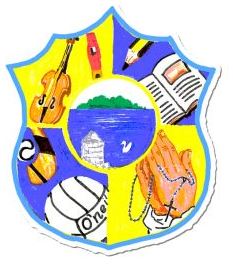 Principal:  Miss R RobinsonB Ed (Hons) M ED PQHTel:    028 38851778   St Mary’s Primary School84 Maghery RoadMagheryDungannonCo TyroneBT71 6PA                                                                                    Email: info@stmarys.maghery.ni.sch.uk